Об утверждении Программы Профилактика рисков причинения вреда (ущерба) охраняемым законом ценностям по муниципальному контролю в сфере благоустройства на 2024 год»В соответствии со статьей 44 Федерального закона от 3.07.2020 № 248-ФЗ «О государственном контроле (надзоре) и муниципальном контроле в Российской Федерации», статьей 17.1 Федерального закона от 06.10.2003 № 131-ФЗ «Об общих принципах организации местного самоуправления в Российской Федерации», постановлением Правительства Российской Федерации от 25.06.2021 № 990 «Об утверждении Правил разработки и утверждения контрольными (надзорными) органами программы профилактики рисков причинения вреда (ущерба) охраняемым законом ценностям», решением Совета Пучежского городского поселения Пучежского муниципального района Ивановской области четвертого созыва от 26.10.2021г. № 46 «Об утверждении Положения о муниципальном контроле в сфере благоустройства на территории Пучежского городского поселения Пучежского муниципального района Ивановской области», постановляю:Утвердить программу «Профилактика рисков причинения вреда (ущерба) охраняемым законом ценностям по муниципальному контролю в сфере благоустройства на 2024 год» согласно приложению.Разместить настоящее постановление на официальном сайте администрации Пучежского муниципального района.В целях общественного обсуждения программы, предложения на проект программы следует направлять на адрес электронной почты: puch.gorod@gmail.com, либо по адресу: г. Пучеж, ул. Ленина д.27.каб 107 в срок до 01.11.2023 г..Постановление вступает в силу с 1 января 2024 года.Контроль за исполнением настоящего постановления возложить на первого заместителя главы администрации по экономическому развитию, строительству и ЖКХ И.В.Золоткову.Глава Пучежского муниципального района                                                                   И.Н. Шипков Приложение к  постановлению  администрации Пучежского муниципального района
от             №        -пПрограмма профилактики рисков причинения вреда (ущерба)охраняемым законом ценностям при осуществлении муниципального контроля в сфере благоустройствана 2024 годПрограмма профилактики рисков причинения вреда (ущерба) охраняемым законом ценностям при осуществлении муниципального контроля в сфере благоустройства на 2024 год (далее – Программа профилактики) разработана в целях реализации положений Федерального закона от 31.07.2020 № 248 - ФЗ «О государственном контроле (надзоре) и муниципальном контроле в Российской Федерации» (далее – Федеральный закон от 31.07.2020 № 248 - ФЗ). Понятия, применяемые в Программе профилактики, используются в значениях, указанных в Федеральном законе от 31.07.2020 № 248 - ФЗ.1. Анализ текущего состояния осуществления видаконтроля, описание текущего развития профилактической деятельности контрольного (надзорного) органа, характеристика проблем, на решение которых направлена программа профилактики.1.1. Предметом муниципального контроля в сфере благоустройства является соблюдение Правил благоустройства территории Пучежского городского поселения, утвержденных решением совета Пучежского городского поселения от 28.11.2022г. № 91 (далее – Правила благоустройства)Программа профилактики устанавливает порядок проведения профилактических мероприятий, направленных на предупреждение нарушений обязательных требований и (или) причинение вреда (ущерба0 охраняемым законом ценностям, соблюдение которых оценивается при осуществлении муниципального контроля в сфере благоустройства, в том числе контроля по соблюдению Правил благоустройства территории Пучежского городского поселения  Пучежского муниципального района (далее- Правила благоустройства, муниципальный контроль в сфере благоустройства)1.2. Контролируемыми лицами являются граждане и организации, деятельность, действия или результаты деятельности которых либо производственные объекты, находящиеся во владении и (или) в пользовании которых, подлежат муниципальному контролю в сфере благоустройства.1.3 Объектами муниципального контроля в сфере благоустройства являются:деятельность, действия (бездействие) контролируемых лиц, в рамках которых должны соблюдаться обязательные требования, в том числе предъявляемые к гражданам и организациям, осуществляющим деятельность, действия (бездействие);-здания, помещения, сооружения, линейные объекты, земельные и лесные участки, оборудование, устройства, предметы, материалы, транспортные средства, природные и природно-антропогенные объекты и другие объекты, которыми граждане и организации владеют и (или) пользуются и к которым предъявляются обязательные требования (далее – производственные объекты).1.4 Ответственным за осуществлении муниципального контроля в сфере благоустройства, а также реализацию профилактических мероприятий Программы профилактики является Управление жилищно-коммунального хозяйства администрации Пучежского муниципального района Ивановской области.1.5. Мониторинг состояния подконтрольных субъектов в сфере соблюдения Правил благоустройства выявил, что ключевыми и наиболее значимыми рисками являются нарушения, предусмотренные Правилами благоустройства в части загрязнения территории, а именно мусор на прилегающих к хозяйствующим субъектам территориях, размещение автотранспортных средств на озелененной территории и прочее.1.6. Наиболее значимым риском является факт причинения вреда объектам благоустройства (повреждение и (или) уничтожение объектов благоустройства: малых архитектурных форм, зеленых насаждений, загрязнение территории различными отходами) вследствие нарушения законодательства контролируемым лицом, в том числе в следствие действий (бездействия) должностных лиц контролируемого лица, и (или) иными лицами, действующими на основании договорных отношений с контролируемым лицом.1.7. Проведение профилактических мероприятий, направленных на соблюдение подконтрольными субъектами обязательных требований Правил благоустройства, на побуждение подконтрольных субъектов к добросовестности, будет способствовать улучшению в целом ситуации, повышению ответственности подконтрольных субъектов, снижению количества выявляемых нарушений обязательных требований, требований, установленных муниципальными правовыми актами в указанной сфере.2. Цели и задачи реализации Программы профилактики2.1. Программа профилактики направлена на достижение основных целей:1) стимулирование добросовестного соблюдения обязательных требований всеми контролируемыми лицами;2) устранение условий, причин и факторов, способных привести к нарушениям обязательных требований и (или) причинению вреда (ущерба) охраняемым законом ценностям;3) создание условий для доведения обязательных требований до контролируемых лиц, повышение информированности о способах их соблюдения;4) повышение уровня благоустройства, соблюдения чистоты и порядка на территории Пучежского городского поселения.2.2. Достижение поставленных целей осуществляется за счет решения следующих задач:– ориентация контролируемых лиц на неукоснительное соблюдение обязательных требований, мотивация их к снижению нарушений в сфере благоустройства и повышению качества содержания объектов благоустройства;– выявление условий, причин и факторов, способных привести к нарушениям обязательных требований и (или) причинению вреда (ущерба) охраняемым законом ценностям;– формирование единого понимания контролируемыми лицами и органом, осуществляющим муниципальный контроль, обязательных требований, а также порядка организации и осуществления муниципального контроля в сфере благоустройства; повышение правосознания и правовой культуры контролируемых лиц.2.3. Цели и задачи Программы профилактики направлены на минимизацию рисков причинения вреда (ущерба) охраняемым законом ценностям.3. Перечень профилактических мероприятий,сроки (периодичность их проведения)3.1. Реализация поставленных целей и задач осуществляется посредством проведения следующих профилактических мероприятий предусмотренных статьями 46,47,49,50,52 Федерального закона от 31.07.2020г. № 248 – ФЗ.3.2. План проведения профилактических мероприятий:4. Показатели результативности и эффективности программы профилактики	Оценка результативности и эффективности Программы профилактики осуществляется в течение периода её реализации. Отчетными показателями результативности и эффективности программы профилактики являются: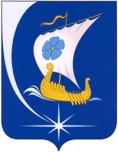 Администрация Пучежского муниципального районаИвановской областиП О С Т А Н О В Л Е Н И Еот                                                                                                                  №      -пг. Пучеж№п/пНаименование мероприятияСрок (периодичность) проведенияДолжностные лица, ответственные за реализацию1.Размещение на официальном сайте администрации Пучежского муниципального района и  поддержание в актуальном             состоянии текстов нормативных правовых актов, регулирующих осуществление муниципального контроля в сфере благоустройства (далее – контроль); перечня нормативных правовых актов с указанием структурных единиц, содержащих обязательные требования; информации о мерах ответственности, применяемых при нарушении обязательных требованийв течение года Управление жилищно-коммунального хозяйства администрации Пучежского муниципального района2.Размещение на официальном              сайте администрации Пучежского муниципального района сведений об изменениях, внесенных в           нормативные правовые акты, регулирующие осуществление контроля, о сроках и порядке их вступления в силув течении месяца после официального опубликования3.Информирование контролируемых лиц посредством размещения информации о необходимости соблюдения обязательных требований на официальном сайте администрации Пучежского муниципального района, в средствах массовой информации и в иных формахв течение года (при необходимости)Управление жилищно-коммунального хозяйства администрации Пучежского муниципального района4.Подготовка и размещение на официальном сайте администрации Пучежского муниципального района доклада о правоприменительной практикедо 15 марта года, следующего за отчетнымУправление жилищно-коммунального хозяйства администрации Пучежского муниципального района5.Разработка, утверждение и             размещение на официальном сайте администрации Пучежского муниципального района Программы профилактики рисков причинения вреда (ущерба) охраняемым законом ценностям при осуществлении муниципального контроля в сфере благоустройства размещение – до 1 октября,утверждение – не позднее 20 декабря,размещение – в течении 5 дней со дня утвержденияУправление жилищно-коммунального хозяйства администрации Пучежского муниципального районаОбобщение правоприменительной практикиОбобщение правоприменительной практикиОбобщение правоприменительной практикиОбобщение правоприменительной практики6.Подготовка и размещение на официальном сайте администрации Пучежского муниципального района доклада о право применительно практике до 15 марта года, следующего за отчетнымУправление жилищно-коммунального хозяйства администрации Пучежского муниципального районаПрофилактический визитПрофилактический визитПрофилактический визитПрофилактический визит7.Профилактический визит в форме профилактической беседы по месту осуществления деятельности контролируемого лица либо путем использования видео-конференцсвязине реже чем 2 раза в год (I и IV квартал 2024 г.)Управление жилищно-коммунального хозяйства администрации Пучежского муниципального районаОбъявление предостереженияОбъявление предостереженияОбъявление предостереженияОбъявление предостережения8.Объявление контролируемым лицам предостережений о недопустимости нарушения обязательных требованийв течении года (при принятии решения должностными лицами, уполномоченными на осуществление муниципального контроля) Управление жилищно-коммунального хозяйства администрации Пучежского муниципального района9.Консультирование контролируемых лиц и их представителей по телефону, посредством видеоконференцсвязи, на личном приеме либо в ходе  проведения профилактического мероприятия, контрольного мероприятия по следующим   вопросам:– организация и осуществление муниципального контроля;– порядок осуществления профилактических, контрольных мероприятий;– применение мер ответственности               за нарушение обязательных требований.в течение года(при обращении)Управление жилищно-коммунального хозяйства администрации Пучежского муниципального районаНаименование показателяЗначение показателя12Доля контролируемых лиц, информированныхоб обязательных требованияхне менее 60 % опрошенныхконтролируемых лицДоля контролируемых лиц, положительно оценивающих доступность информации об обязательных требованияхне менее 60 % опрошенныхконтролируемых лицДоля выполнения мероприятий, предусмотренных программой профилактики100 %